Jméno a příjmení:                                      Tř.:                                               Datum:Pracovní list: M-1: Mazání motoruOznačení motorového oleje:SAE10W – 40 udává (doplňte) …………………………. charakteristiku		0-2API, CCMC (ACEA) udává (doplňte) ………………… charakteristiku		0-2Označte pozicemi tyto části soustavy:regulační ventil	poz. č. ……….zubové čerpadlo	poz. č. ……….nalévací otvor	poz. č. …….…tryska mazání rozvodového řetězu  poz. č. ……….……..čistič	poz. č. ……………………………...		0-5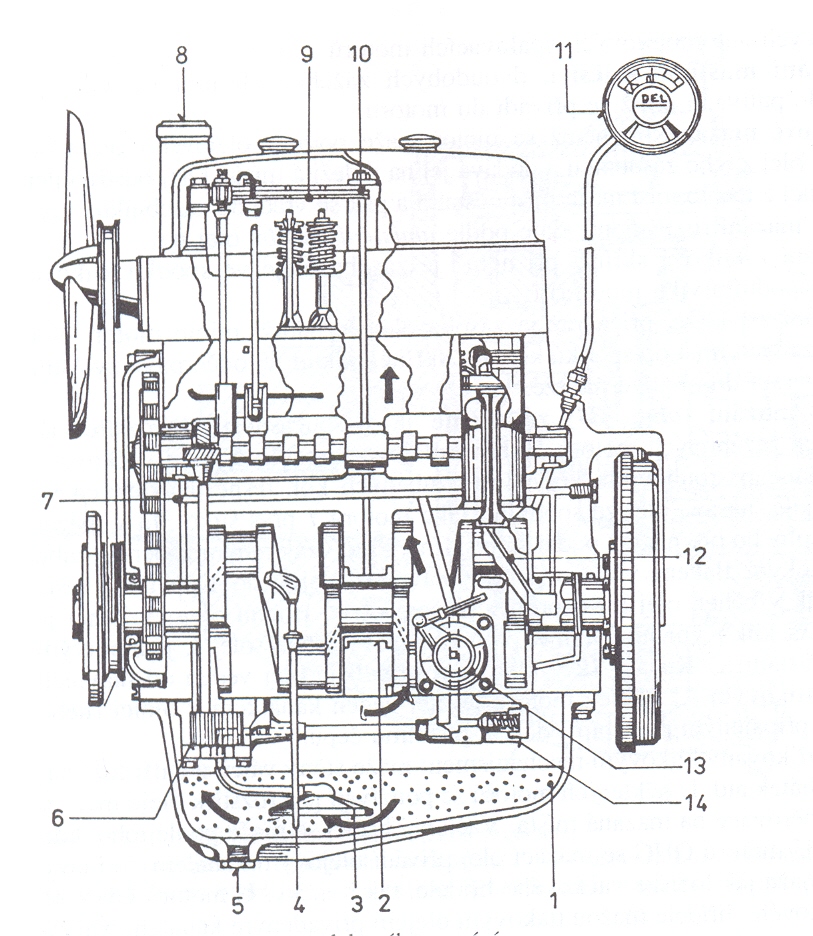 Vyjmenujte pět významů mazacího oleje v motoru:1……………………………………………………………………………………..…2………………………………………………………………………………………..3………………………………………………………………………………………..4………………………………………………………………………………………..5…………………………………………………………………………………….….		0-5Jak se projevuje zanesený odstředivý čistič?…..………………………………………………………………………………….…	0-2Vysvětlete význam regulačního ventilu v mazací soustavě:………………………………………………………………………………………………………………………………………………………………………………………..………………………………………………………………………………….…	0-3Jakou závadu signalizuje náhlý pokles mazacího tlaku v soustavě?…..………………………………………………………………………………….…	0-2Jakou závadu signalizuje postupný pokles tlaku v mazací soustavě?…..………………………………………………………………………………….…	0-2Vysvětlete pojem plnoprůtokový čistič oleje:………………………………………………………………………………………….………………………………………………………………………………………….…..………………………………………………………………………………….….	0-2Vysvětlete pojem mazání mastnou směsí a uveďte, u kterých motorů se užívá:………………………………………………………………………………………...…..………………………………………………………………………………….….	0-2Popište postup při výměně oleje v motoru:………………………………………………………………………………………...………………………………………………………………………………………...………………………………………………………………………………………...………………………………………………………………………………………...………………………………………………………………………………………...………………………………………………………………………………………...………………………………………………………………………………………...	0-3